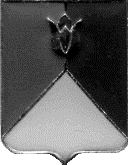 РОССИЙСКАЯ ФЕДЕРАЦИЯАДМИНИСТРАЦИЯ КУНАШАКСКОГО МУНИЦИПАЛЬНОГО РАЙОНАЧЕЛЯБИНСКОЙ  ОБЛАСТИПОСТАНОВЛЕНИЕот 31.05.2023 г.   №896О внесении изменений в постановление администрации Кунашакского муниципального района от 19.12.2017 г. №2523 «Об    утверждении   Положения  о комиссии  по  соблюдению  требований к  служебному поведению      муниципальных     служащих Кунашакского муниципального района и урегулированию конфликта интересов»	В соответствии с Федеральным законом «О противодействии коррупции»,  Указом Президента Российской Федерации от 01.07. 2010 года         № 821 «О комиссиях по соблюдению требований к служебному поведению федеральных государственных служащих и урегулированию конфликта интересов», Постановлением Губернатора Челябинской области от 25.08.2010 года № 246 «О комиссиях по соблюдению требований к служебному поведению государственных гражданских служащих Челябинской области и урегулированию конфликта интересов и признании утратившими силу некоторых нормативных правовых актов», Протоколом  заседания Комиссии   по координации работы по противодействию коррупции в Челябинской области от 27.04.2023 г. ПОСТАНОВЛЯЮ:1. Внести следующие изменения в постановление администрации Кунашакского муниципального района от 19.12.2017 г. №2523 «Об    утверждении   Положения  о комиссии  по  соблюдению  требований к  служебному поведению      муниципальных     служащих Кунашакского муниципального района и урегулированию конфликта интересов» согласно приложению 1, 2.2. Организацию выполнения настоящего постановления возложить на руководителя аппарата администрации Кунашакского муниципального района Багаутдинову В.Ш.Глава  района	                                                                          С.Н. Аминов           Приложение 1к постановлению администрации районаот 31.05.2023 г.   №896Изменения в постановление администрации Кунашакского муниципального района от 19.12.2017 г. №2523 «Об    утверждении   Положения  о комиссии  по  соблюдению  требований к  служебному поведению      муниципальных     служащих Кунашакского  муниципального района и урегулированию конфликта интересов»Пункт 8 Положения  о комиссии  по  соблюдению  требований к  служебному поведению муниципальных служащих Кунашакского муниципального района и урегулированию конфликта интересов дополнить подпунктом 3 следующего содержания: 	«3) представитель отдела профилактики коррупционных правонарушений в органах местного самоуправления Челябинской области Управления по профилактике коррупционных и иных правонарушений в Челябинской области   (по согласованию).»Приложение 2 к постановлению администрации районаот 31.05.2023 г.   №896СоставКомиссии по соблюдению требований к служебному поведению работников органов местного самоуправления Кунашакского муниципального района  и урегулированию конфликта интересов Аюпова Р.Ф.Заместитель главы района по финансовым вопросам – руководитель Финансового управления администрации Кунашакского муниципального района;Члены комиссии:Багаутдинова В.Ш.Руководитель аппарата администрации района заместитель председателя комиссии;Хусаинов В.Р.Начальник Правового управления   администрации  района;Морозова Л.А.Член Кунашакской районной организации профсоюза  работников образования и науки (по согласованию);Валеева И.С.Заместитель Председателя районного Совета ветеранов  (по согласованию);Сабирьянова И.Р.Заведующий филиалом ГБПОУ «Южноуральский агропромышленный колледж с.Кунашак» (по согласованию);Мустафина Ю. Р.Начальник отдела кадров администрации района, секретарь комиссии; представитель отдела профилактики коррупционных правонарушений в органах местного самоуправления Челябинской области Управления по профилактике коррупционных и иных правонарушений в Челябинской области   (по согласованию).